LA LETTRE de la FRATERNITE de la PAROLE« La Parole est près de toi ; elle est dans ta bouche et dans ton cœur, pour que tu la mettes en pratique ! Or cette Parole c’est la foi que nous prêchons. » (Dt 30,14 et Rm 10,8)         13 rue Louis Laparra                                          fraterniteparole@gmail.com     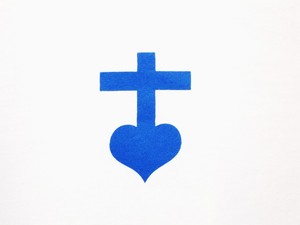       13110 PORT de BOUC                               Tél : 04.42.06.29.79            F R A N C E                                      site : parolefraternite.frN° 96                                                                                                  3 novembre 2019			Chers frères, sœurs, amis de la Fraternité de la Parole,	En lisant il y a quelques temps cette lettre de Saint Paul à Timothée, je me suis dit qu’elle était vraiment d’actualité.		« Mais toi, persévère dans ce que tu as appris et qu’on t’a remis en dépôt, sachant de qui tu le tiens. D’ailleurs, depuis l’enfance tu connais les saintes Écritures ; elles sont capables de te donner la sagesse en vue du salut par la foi chrétienne. Tous les textes de l’Écriture sont inspirés de Dieu et utiles pour enseigner, reprendre, redresser, éduquer saintement. C’est ainsi que l’homme de Dieu est équipé et préparé pour toute œuvre utile. Je te demande au nom de Dieu et du Christ Jésus qui doit venir juger les vivants et les morts — car il va se manifester et il régnera. Je te le demande : proclame la Parole, insiste à temps et à contretemps, cherche des arguments, ordonne et encourage, toujours avec patience et pédagogie. Un temps viendra où les gens ne voudront plus de la saine doctrine ; alors ils se trouveront des maîtres à leur goût qui sauront comment chatouiller leurs oreilles. Ils fermeront leurs oreilles à la vérité et s’intéresseront à des fables. » (Timothée, 3,14 à 4,3)	Paul lui aussi connaissait les Saintes Ecritures depuis l’enfance comme son disciple Timothée dont la mère était juive tandis que le père était grec. Pourtant Paul qui connaissait les Saintes Ecritures persécutait les chrétiens et ne connaissait pas Jésus. Les Saintes Ecritures ne suffisent donc pas. Bien-sûr les Saintes Ecritures peuvent conduire à Dieu ou à Jésus. Pour autant on ne peut pas occulter Jésus Vivant Ressuscité qui agissait au temps de Paul comme Il agit aujourd’hui par Son Esprit-Saint. C’est Lui Jésus qui s’est révélé à Paul sur le chemin de Damas ; c’est Lui Jésus qui vient toujours le premier à notre rencontre, c’est Lui Jésus qui part à notre recherche quand nous nous égarons loin de Lui. C’est Lui qui nous attend inlassablement comme ce père de l’enfant prodigue, pour nous faire entrer dans sa maison ou nous faire revenir à sa maison. Dieu, donc Jésus-Christ, est l’auteur des Saintes Ecritures. Il nous donne la bonne interprétation de ces Ecritures. Aujourd’hui encore, comme au temps de Paul et de Timothée, prions inlassablement l’Esprit-Saint, envoyé par le Père et le Fils, pour comprendre, méditer interpréter les Saintes Ecritures de la Bible. Cette demande Paul l’adresse à son disciple Timothée qu’il considère comme son propre fils : « Tous les textes de l’Écriture sont inspirés de Dieu et utiles pour enseigner, reprendre, redresser, éduquer saintement. »…	Mais la parole la plus actuelle, la plus vraie et la plus frappante, de cette lettre à Timothée est celle qui affirme : « Un temps viendra où les gens ne voudront plus de la saine doctrine. »  Nous sommes en plein dans ce temps. Le monde refuse la sainte et saine « doctrine du Christ ». Que cela ne nous décourage pas. Continuons de témoigner de cette foi chrétienne, de Jésus-Christ Vivant. Il est notre Dieu. Continuons d’annoncer Sa Parole.										  P. Thierry-FrançoisProchaine rencontre : dimanche 29 décembre à Port de Bouc